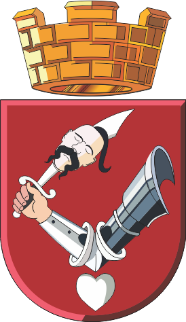 РЕПУБЛИКА СРБИЈААП ВОЈВОДИНАГРАД КИКИНДАСЕКРЕТАРИЈАТ ЗА ИНСПЕКЦИЈСКЕ ПОСЛОВЕСТРАТЕШКИ ПЛАНИНСПЕКЦИЈСКОГ НАДЗОРАСЕКРЕТАРИЈАТА ЗА ИНСПЕКЦИЈСКЕ ПОСЛОВЕГРАДСКЕ УПРАВЕ ГРАДА КИКИНДЕ2020. – 2025. годинаКикинда, август 2020. годинеПРАВНИ ОСНОВ  ЗА ДОНОШЕЊЕ СТРАТЕШКОГ ПЛАНА ИНСПЕКЦИЈСКОГ НАДЗОРА, ЦИЉЕВИ И ЗАДАЦИУводПравни основ за доношење Стратешког плана инспекцијског надзора je члан 10. Закона о инспекцијском надзору („Сл.гласник РС“, бр.36/2015) којим је утврђено да је инспекција дужна да сачини стратешки (вишегодишњи) и годишњи план инспекцијског надзора. Стратешки план инспекцијског надзора Секретаријата за инспекцијске послове Градске управе града Кикинде  сачињен је у складу са чланом 10. Закона о инспекцијском надзору  и садржи општи приказ задатака и послова: комуналне инспекцијe, грађевинске инспекцијe, инспекцијe за друмски саобраћај и просветне инспекције у непосредној примени закона и других прописа. Циљеви и задациЦиљеви које инспекције у оквиру Секретаријата за инспекцијске послове теже да остваре су поштовање закона, одлука и других прописа. То се постиже пре свега редовним и ванредним инспекцијским надзором, превентивним деловањем инспекције, изрицањем мера за отклањање незаконитости као што су налагање одређеног поступања контролисаном субјекту и забране,  као и казнене  мере путем прекршајног налога, захтева за покретање прекршајног поступка и привредног преступа.Даљи циљеви рада инспекција су повећење ефикасности и у раду, односно непосредној примени закона и других прописа, спровођење планираног инспекцијског надзора, праћење стања у областима које су предмет инспекцијског надзора, предлагање мера за унапређење рада, повећање степена превентивног деловања инспекција, повећање степена јавности рада инспекција, повећање поверења у рад инспекција.. Спровођење закона и одлука се врши инспекцијским надзором, сарадњом са другим надлежним инспекцијама и државним органима, правосудним органима, тужилаштвом и МУП-ом.Начин остваривања циљева и индикатори резултата рада Стратешки план се спроводи кроз годишње планове. Годишњи план инспекцијског надзора спроводи се кроз оперативне, полугодишње, тромесечне и месечне планове инспекцијског надзора. План инспекцијског надзора заснива се на утврђеном стању у области инспекцијског надзора и процењеном степену ризика  у претходним годинама.     Инспекција је дужна да спроводи план инспекцијског надзора у својој области, осим када за то постоје нарочито оправдане изузетне околности које је у томе спречавају.      Осим планираних активности које се спроводе годишњим плановима инспекцијског надзора, а везане су за сам инспекцијски надзор, активности за које је такође потребно планирати време су едукације инспекција, присуство семинарима. Инспекцијски надзор се обавља према годишњем плану инспекцијског надзора и планираној територијалној расподели терена. Сачињава се према надзору утврђеном законима и одлукама Скупштине града и заснива се на утврђеном стању у области инспекцијског надзора и процењеном степену ризика  утврђеном у претходном периоду. Годишњи план треба да садржи учесталост и обухват вршења инспекцијског надзора по областима и сваком од степена ризика и преглед надзираних субјеката код којих ће се вршити инспекцијски надзор, односно делатности или активности које ће се надзирати, ако није могуће утврдити надзиране субјекте - територијално подручје на коме ће се вршити инспекцијски надзор. Поред учесталости и територијалног подручја план садржи и процењени ризик, као и период у коме ће се вршити инспекцијски надзор, информације о облицима инспекцијског надзора који ће се вршити и податке о ресурсима инспекције који ће бити опредељени за вршење инспекцијског надзора.Инспекција планира и активности превентивног деловања. Превентивно деловање је један од начина остваривања циља инспекцијског надзора, којим се утиче на смањење ризика, односно штетних последица и вероватноће њеног настанка. Овај вид деловања биће остварен кроз јавност у раду, а нарочито благовременим упознавањем надзираних субјеката са прописима и изменама и допунама прописа из ове области, пружањем стручне и саветодавне подршке надзираним субјектима, саветодавним посетама, јавним трибинама, састанцима са надзираним субјектима и кроз друге видове овог деловања сходно члану 13. Закона о инспекцијском надзору и предузимањем превентивних мера у складу са чланом 25. истог Закона.Саставни део планирања и вршења инспекцијског надзора чини процена ризика. Процена ризика се врши према Правилнику о посебним елементима процене ризика, учесталости вршења инспекцијског надзора на основу процене ризика и о посебним елементима  плана инспекцијског надзора по одлукама из изворне надлежности града Кикинде („Сл. лист града Кикинде“, број 30/2019). Зависно од процењеног степена ризика утврђује се динамика и учесталост редовног и ванредног инспекцијског надзора. Поред праћења и анализе стања у области инспекцијског надзора, инструмент процене ризика су и контролне листе које користe инспекцијe и које су објављене на сајту града Кикинде (www.kikinda.rs).Након усвајања на начин прописан Законом o инспекцијском надзору, План се објављује на интернет страници - сајту града Кикинде, www.kikinda.org.rs.     Индикатори резултата инспекцијског надзора су: број сачињених записника и службених белешки, број издатих решења о отклањању недостатака, број поднетих захтева за покретање прекршајног поступка по службеној дужности, број издатих прекршајних налога, број дописа упућених другим надлежним органима, број сачињених обавештења, број издатих позива странкама. Врсте инспекцијског надзора      Редован - планирани инспекцијски надзор се врши свакодневно врши се према Плану инспекцијског надзора за  текућу годину.      Ванредан инспекцијски надзор се врши: по захтеву надзираног субјекта, на основу  пријаве грађана примљене путем Система „Лупа“, електронском поштом, телефоном, као и непосредним запажањем инспектора и контролора на терену, ради предузимања хитних мера ради спречавања или отклањања непосредне опасности и др. у сладу са Законом о инспекцијском надзору. Такође, инспекцијски надзор над нерегистрованим субјектима се врши као активност која није предвиђена планом инспекцијског надзора.      Допунски инспекцијски надзор се врши по службеној дужности и поводом захтева надзираног субјекта.      Контролни инспекцијски надзор се врши ради утврђивања извршених мера које су предложене или наложене над надзираним субјектом у оквиру редовног или ванредног инспекцијског надзора.      Канцеларијски инспекцијски надзор врши се у службеним просторијама Одељења за инспекцијске послове увидом у акте, податке и документацију надзираног субјекта.      Теренски инспекцијски надзор врши се на лицу места, непосредним увидом у земљиште, објекте, постројења, уређаје, просторије, возила, предмете, робу и друге предмете, акте и документацију надзираног субјекта.Људски и технички ресурси Секретаријата за инспекцијске послове и предлози за унапређење радаНа основу Одлуке o организацији Градске управе града Кикинде („Сл. лист града Кикинде”, бр. 9/2019) и Правилника о унутрашњој организацији и систематизацији радних места у градској управи, градском правобранилаштву, стручним службама и посебним организацијама града Кикинде, у Секретаријату за инспекцијске послове, Одсек за инспекцијске послове Градске управе града Кикинде организован је рад комуналне инспекцијe, грађевинске инспекцијe и инспекцијe за друмски саобраћај. Радом Секретаријата руководи секретар Секретаријата, Одсеком за инспекцијске послове руководи руководилац одсека. Секретаријат за инспекцијске послове има на располагању једно службено возило. Сви инспектори имају рачунаре са приступом интернету и Paragraf lexu, виши комунални контролори и комунални контролори имају на располагању 3 рачунара. Сви имају службене мобилне телефоне и фото апарате. Ради унапређења рада комуналне инспекције потребно је повећати број извршилаца (комуналних инспектора) за два.Инспектор за друмски саобраћај обавља и неинспекцијске послове, због чега је потребно запослити извршиоца за неинспекцијске послове.Од техничких ресурса у Секретаријату за инспекцијске послове недостају скенери. Такође се мора планирати обнова фотоапарата, телефона и друге опреме, која је неопходна у инспекцијском надзору.У циљу унапређења рада у области инспекцијског надзора предлаже се:унапређење комуникације са осталим секретаријатима односно службама Градске управе, побољшање сарадње са свим релевантним институцијама на територији града,унапређење рада инспектора кроз организоване обуке, радионице  и семинаре,унапређење материјално-техничких средстава за рад,спровођење Кодекса понашања инспектора јер ће се вратити ауторитет и место које припада обављању инспекцијског надзора унутар саме Градске управе.КОМУНАЛНА ИНСПЕКЦИЈАПослове инспекцијског надзора комуналне инспекције обављају 2 комунална инспектора. Мање сложене послове обављају: 2 виша комунална контролора и 4 комунална контролора. Сви запослени у комуналној инспекцији испуњавају законске услове за вршење послова на која су систематизовани. 2 комунална инспектора имају положен посебан стручни испит за тржишног инспектора.У складу са чл. 54. Закона о трговини, комунална инспекција врши поверене послове, који се односе на инспекцијски надзор над трговином ван продајног објекта, осим даљинске трговине, као и у погледу истицања и придржавања радног времена и истицања пословног имена.а) Правни основ за вршење инспекцијског надзораКомунални инспектори у вршењу инспекцијског надзора примењују одредбе следећих закона: Закон о инспекцијском надзору („Сл. гласник РС“ бр. 36/15, 44/18-др.закон и 95/18), Закон о општем управном поступку („Сл. гласник РС“, бр. 18/16), Закон о прекршајима („Сл. гласник РС“, бр. 65/13, 13/16), Закон о комуналним делатностима („Сл. гласник РС“ бр. 88/11,104/16 и 95/18), Закон о становању и одржавању зграда („Сл. гласник РС“ бр. 104/16),Закон о оглашавању („Сл. гласник РС“ бр. 6/16), Закон о трговини („Сл. гласник РС”, бр. 52/19), Одлуке Скупштине града Кикинде над којима надзор врши комунална инспекција односе се на надзор из области комуналне делатности на територији града и 9 насељених места: Одлука о општем уређењу насељених места и комуналном реду („Сл. лист општине Кикинда”, бр. 31/15 и „Сл. лист града Кикиндe”, бр. 12/17- др. одлука );Одлука о одржавању чистоће и депонија („Сл. лист општине Кикинда”, бр. 7/07, 7/10, 7/14 и „Сл. лист града Кикинде”, бр. 12/17- др. одлука);Одлука о јавном водоводу („Сл. лист града Кикиндe”, бр. 34/17);Oдлука о канализацији („Сл. лист општине Кикинда”, бр. 12/02, 7/10, 7/14, 10/15, 31/15, 32/15 и „Сл. лист града Кикинда”, бр. 12/16 и 12/17- др. одлука);Одлука о јавној канализацији отпадних вода („Сл. лист града Кикинда”, бр. 12/16 и 17/17);Одлука о условима и начину снабдевања топлотном енергијом („Сл. лист општине Кикинда”, бр. 32/14 и 12/17- др. одлука);Одлука о зоохигијени („Сл. лист општине Кикинда”, бр. 5/11,33/13, "Сл. лист града Кикинде" бр. 12/16, 17/16 и 33/19);Одлука о условима и начину држања паса и мачака на територији града Кикинде („Сл. лист општине Кикинда”, бр. 5/11, 7/14 и 14/15 и „Сл. лист града Кикинде”, бр. 12/17);Одлука о општим правилима кућног реда у стамбеним и стамбено-пословним зградама „Сл. лист града Кикинде”, бр. 6/17);Одлука о поступку и начину раскопавања јавних површина („Сл. лист општине Кикинда”, бр. 36/15 и „Сл. лист града Кикинде”, бр. 12/17- др. одлука);Одлука о сузбијању и уништавању коровске биљке амброзије (AMBROSIA ARTEMSIIFOLIA) ("Сл. лист града Кикинде", бр. 10/2018)Одлука о сахрањивању и гробљима („Сл. лист града Кикинде”, бр. 12/16, 5/18 и 33/19);Одлука о радном времену угоститељских, трговинских и занатских објеката („Сл. лист општине Кикинда”, бр. 14/15, 21/15 и „Сл. лист града Кикиндe”, бр. 12/17- др. одлука);Одлука о оглашавању на територији града Кикинде („Сл. лист града Кикинде”, бр. 34/17);Одлука о постављању киоска („Сл. лист општине Кикинда”, бр. 7/14 и 14/15 и „Сл. лист града Кикиндe”, бр. 5/18);Одлука о постављању  монтажних објеката и уређаја на површинама јавне намене („Сл. лист града Кикинде”, бр. 9/19);Одлука о постављању угоститељских башти („Сл. лист града Кикинде”, бр. 9/19);Одлука о условима, поступку и начину постављања монтажних гаража на грађевинском земљишту у јавној својини општине Кикинда („Сл. лист општине Кикинда”, бр. 14/15 и „Сл. лист града Кикиндe”, бр. 12/17- др. одлука);Одлука о подизању и одржавању споменика („Сл. лист општине Кикинда”, бр. 23/14 и 14/15 и „Сл. лист града Кикинде”, бр. 12/17- др. одлука);Одлука о употреби имена и грба града и имена насељених места града Кикинде („Сл. лист општине Кикинда”, бр. 14/15 и „Сл. лист града Кикинде”, бр. 12/17- др. одлука);Одлука о утврђивању и означавању назива улица, тргова и других насељених делова града Кикинде („Сл. лист општине Кикинда”, бр. 14/14, 14/15 и „Сл. лист града Кикинде”, бр. 12/17- др. одлука);Одлука о димничарским услугама („Сл. лист града Кикинде”, бр. 33/18);Одлука о пијацама („Сл. лист града Кикинде”, бр. 5/18);Одлука о обезбеђивању јавне расвете („Сл. лист града Кикинде”, бр. 5/18 и 33/19),Одлука о јавним паркиралиштима и уклањању возила („Сл. лист општине Кикинда”, бр. 24/11, 7/14 и „Сл. лист града Кикинде”, бр. 17/16, 12/17, 25/17 и 33/19);Одлука о боравишној такси („Сл. лист града Кикинде”, бр. 14/17 и 26/19),Правилник о општем обрасцу записника о инспекцијском надзору из изворне надлежности града Кикинде ("Сл. лист града Кикинде" бр. 12/19),Правилник о посебним елементима процене ризика, учесталости вршења инспекцијског надзора на основу процене ризика и о посебним елементима плана инспекцијског надзора по одлукама из изворне надлежности града Кикинде ("Сл. лист града Кикинде" бр. 30/19).ГРАЂЕВИНСКА ИНСПЕКЦИЈА            Грађевинска инспекција својим деловањем има за циљ спречавања незаконито започетих и изграђених објеката, као и смањење одступања и неправилности током грађења објеката и извођења радова за које су издати одговарајући акти за грађење, односно извођење радова са упоредном применом техничких норматива и норми квалитета садржаних у контролним листама, чија примена је обавезна у вршењу инспекцијског надзора.Послове грађевинске инспекције обављају два грађевинска инспектора. а) Правни основ за вршење инспекцијског надзораЗакон о планирању и изградњи „Сл.гласник РС“ бр.72/09, 81/09-испр., 64/10-одлука УС, 24/11, 121/12, 42/13-одлука УС, 50/13-одлука УС, 98/13-одлука УС, 132/14, 145/14, 83/18, 31/19 и 37/19- др. закон);Закон о становању и одржавању стамбених зграда ("Сл. гласник РС", бр. 104/16);Закон о инспекцијском надзору („Сл. гласник РС”, бр. 36/15, 44/18-др. закон и 95/18);Закон о озакоњењу објеката („Сл. гласник РС”, бр. 96/15 и 83/18);Закон о културним добрима („Сл.гласник РС“, бр. 71/94, 52/11- др.закони и 99/11- др. закон);Уредба о одржавању стамбених зграда ("Сл. гласник РС", бр. 43/93),Одлука о општим правилима кућног реда у стамбеним и стамбено-пословним зградама „Сл. лист града Кикинде”, бр. 6/17);Одлука о подизању и одржавању споменика („Сл.лист општине Кикинда“ бр.23/14 и 14/15 и „ Сл.лист општине Кикинда “, бр. 12/17-др.одлука ),Одлука о условима и мерама које је потребно спровести и обезбедити у току уклањања објекта ("Сл. лист општине Кикинда", бр. 21/10).Правилник о поступку доношења и садржини програма уклањања објеката („Сл. гласник РС“, бр. 27/15),Правилник о начину затварања и обележавању затвореног градилишта („Сл.гласник РС “, бр. 22/15),Правилник о класификацији објеката ( „Сл.гласник РС“, бр. 22/15),Правилник о објектима на које се не примењују поједине одредбе Закона о планирању и изградњи ( „Сл.гласник РС“, бр. 85/15),Правилник о изгледу, садржини и месту постављања градилишне табле („Сл.гласник РС“, бр. 22/15).ИНСПЕКЦИЈА ЗА ДРУМСКИ САОБРАЋАЈИнспекција за друмски саобраћај обавља послове поверене Законом о превозу путника у друмском саобраћају, Законом о безбедности  саобраћаја на путевима и других прописа из области саобраћаја, ради обављања послова послова из надлежности града Кикинде и то: организације ауто-такси превоза, организације јавног линијског и ванлинијског, градског и приградског превоза, заштите и унапређења путева и путне инфраструктуре, заштите путних објеката, паркиралишта и др.  Циљ инспекције за друмски саобраћај је да превентивним деловањем или налагањем мера обезбеди законитост и безбедност пословања и поступања надзираних субјеката и спрече или отклоне штетне последице по законом и другим прописом заштићена добра, права и интересе.  Послове инспекције за друмски саобраћај обавља један инспектор, који осим инспекцијског дела послова обавља неинспекцијске послове из области саобраћаја према законима, као поверене послове и према одлукама Скупштине града.  а) Правни основ за вршење инспекцијског надзора, закони и одлуке:Закон о превозу путника у друмском саобраћају („Сл. гласник РС”, бр. 68/15, 41/18 и 44/18 – др. Закон, 83/18 и 31/19);Закон о безбедности саобраћаја на путевима („Сл. гласник РС”, бр. 41/2009, 53/2010, 101/2011, 32/2013 – одлука УС, 55/2014, 96/2015 – др. закон, 9/2016 – одлука УС, 24/2018, 41/2018, 41/2018 – др. закон, 87/2018 и 23/2019);Закон о превозу терета у друмском саобраћају („Сл. гласник РС”, бр. 68/15 и 41/18);Закон о  путевима („Сл. гласник РС”, бр. 41/18 и 95/18 – др. закон);Закон о инспекцијском надзору („Сл. гласник РС”, бр. 36/15, 44/18 – др. закон и 95/18);Закон о општем управном поступку („Сл. гласник РС”, бр. 18/16 и 95/18 – аутентично тумачење);Закон о прекршајима („Сл. гласник РС”, бр. 65/13, 13/16 и 98/16 – одлука УС);Закон о привредним преступима („Сл. лист СФРЈ”, бр. 4/77, 36/77 – испр, 14/85, 10/86 (пречишћен текст), 74/87, 57/89 и 3/90 и „Сл. лист СРЈ”, бр. 27/92, 16/93, 31/93, 41/93, 50/93, 24/94, 28/96 и 64/01 и „Сл. гласник РС”, бр. 101/05 – др. закон);Кривични законик („Сл. гласник РС”, бр. 85/05, 88/05 – испр, 107/05, 72/09, 111/09, 121/12, 104/13, 108/14, 94/16 и 35/19).Одлука о градском и приградском превозу путника на територији града Кикинде („Сл. лист града Кикинда”, бр. 17/18);Одлука о такси превозу путника („Сл. лист града Кикинде”, бр. 9/19);Одлука о јавним паркиралиштима и уклањању возила („Сл. лист општине Кикинда”, бр. 24/11 и 7/13 – др. одлука и „Сл. лист града Кикинде”, бр. 17/16, 12/17, 25/17 и 9/19 – др. одлука);Одлука о кретању теретних возила на територији града Кикинде ("Сл. лист града Кикинде" бр. 17/18),Одлука о поступку и начину раскопавања јабних површина („Сл. лист општине Кикинда”, бр. 36/15 и „Сл. лист града Кикинде”, бр. 12/17 – др. одлука);  Одлука о постављању монтажних објеката и уређаја на површинама јавне намене („Сл. лист града Кикинде”, бр. 9/19);Oдлука о уређењу и одржавању јавних зелених површина („Сл. лист општине Кикинда”, бр. 10/15 и „Сл. лист града Кикинде”, бр. 12/17). ПРОСВЕТНА ИНСПЕКЦИЈАПросветна инспекција врши надзор над: 17 основних школа, 4 средње школе и над Предшколском установом „Драгољуб Удицки“.Послове просветне инспекције у ГУ Кикинда обавља један  просветне инспектор.План инспекцијског надзора за просветну инспекцију сачињава Министарство просвете, науке и технолошког развоја, Сектор за инспекцијске послове и  објављен је на:http://www.mpn.gov.rs/wp-content/uploads/2018/09/godisnji-plan-prosvetna-inspekcija.pdf	Правни основ за вршење инспекцијског надзора:Закон o основама система образовања и васпитања („Сл. гласник РС”, бр. 88/17и 27/18 – др.закон), Закон o предшколском васпитању и образовању („Сл. гласник РС”, бр. 18/10 и 101/17), Закон o основном образовању и  васпитању („Сл. гласник РС”, бр. 55/13 и 101/17 и 27/2018 – др.закон), Закон o средњем образовању и васпитању („Сл. гласник РС”, бр. 55/13, 101/17 и 27/18 – др.закон), Закон o дуалном образовању („Сл. гласник РС”, бр. 101/17), Закон o образовању одраслих („Сл. гласник РС”, бр.  55/13 и 77/18), Закон o ученичком и студентском стандарду („Сл. гласник РС”, бр. 18/10 и 55/13), Закон o уџбеницима („Сл. гласник РС”, бр. 68/15), Закон o заштити становништва од изложености дуванском диму („Сл. гласник РС”, бр. 30/10).Секретаријат за инспекцијске послове Градска управе града Кикинде задржава право измене и допуне Стратешког плана инспекцијског надзора, који ће се редовно ажурирати и контролисати у складу са потребама.Стратешки План инспекцијског надзора усвојен је на седници Координационе комисије дана 02.09.2020. године.                                                                         Секретаријат за инспекцијске пословеТрг српских добровољаца 12, 23300 Кикинда, тел: 0230/ 410-217Трг српских добровољаца 12, 23300 Кикинда, тел: 0230/ 410-217